*Renseigner le tarif de base dans le cas de tarif évolutif.SI LES PERFORMANCES NE PEUVENT PAS ETRE VALIDEES, LE JUGE-ARBITRE DOIT PREVENIR SANS DELAI :LA CNR et LA CRR et L’OFFICIEL LOGICALA COTATION (notice en fin de document)NE PAS REMPLIR LA GRILLE SI LES PREREQUIS NE SONT PAS VALIDESConsigne pour la diffusion du rapport :1 seul fichier au format PDF pour chaque épreuve labelliséeNom du fichier : distance_ville_département_année_niveau du label	Exemple : 10km_tours_037_2023_regANNEXE AU RAPPORT D’ARBITRAGEINSERER ICI LA FEUILLE DE JURYDans cet espace, l’arbitre peut expliquer plus précisément le déroulement de la compétition, mentionner des points particuliers et/ou ajouter des photos légendées.Consignes pour le remplissage de la grille d'évaluation d'une course sur route à labelÀ l'intention du juge arbitre responsable de la rédaction du rapport de COURSE SUR ROUTECette grille de cotation est destinée à évaluer le niveau d'une organisation et pourra servir pour l'attribution des différents niveaux de label. Il est donc important de la rédiger correctement en toute objectivité. Le score maximum possible serait de 100 points. Sont évalués successivement dans cette grille de cotation :1-Le niveau de la course (avec un maximum de 20 points) soit 2 points par athlète (homme ou femme) classé N3  3 points par athlète (homme ou femme) classé N2 ou plus Un coefficient multiplicateur est appliqué si la course est de catégorie C (avec un dénivelé négatif excessif de plus d’1m/km)Cette information figure au dossier de mesurage et sur le certificat de mesurage.Si dénivelé négatif compris entre 1 et 3 m/km : multiplier les points du niveau de la course par 0,75Si dénivelé négatif compris entre 3,1 et 5 m/km : multiplier les points du niveau de la course par 0,50Si dénivelé négatif compris entre 5,1 et 7 m/km : multiplier les points du niveau de la course par 0,25Si dénivelé négatif supérieur à 7 m/km multiplier les points du niveau de la course par 0,1 Arrondir au point supérieurExemple pour une épreuve ayant 17 pts mais avec – 4m/km aura un coefficient de 0,5 : 17 x 0,5= 8,5 soit 9 points2-Le nombre de classés (nombre d'arrivants de la course à label seulement selon le classement officiel validé sur athle.fr) 20 points si plus de 5000 classés 15 points entre 3001 et 5000 classés 10 points entre 1001 et 3000 classés 5 points entre 300 et 1000 classés 3-Nombre de nationalités représentées dans les 50 premiers (hommes et femmes) 2 points par pays étrangers représentés, maximum 10 points.4-Chargement des résultats sur athle.fr5 points si le chargement est fait dans le délai demandé dans le cahier des charges (48h)2 points si le chargement est fait au-delà des 48h mais avant 8 jours.0 point si le classement n’est pas chargé ou trop tardivement.Si le retard est imputable à un intervenant fédéral (officiel Logica, demande du JA), il conviendra de mettre les 5 pts.5 Le jury0 point si le jury n’a pas été chargé sur athle.fr sous 48h ou si aucun des officiels n’est qualifié.2 points pour un starter diplômé1 point par chronométreur manuel diplômé (maxi 2 pts)2 points pour un juge arrivées diplômé2 points si l’équipe antidopage est complète avec des personnes diplômés (un délégué, 3 escortes hommes et 3 escortes femmes)2 points pour un speaker diplômé FFA6- Prestataire de chronométrie agréé FFA0 point si prestataire de chronométrie non agréé ou classements manuels 5 points si prestataire agréé avec un classement ne donnant pas les temps réels 10 points si prestataire agréé avec un classement fait sur les temps officiels mais faisant figurer les temps réels pour tous les concurrents. Vérifiez  l’agrément sur athle.fr en cliquant ici (connexion internet nécessaire) 7- Dossards distinctifs Hommes-Femmes5 points si la distinction principale est une couleur de fond du dossard différente entre les hommes et les femmes 3 points si seulement séries de numéros distinctifs entre les hommes et les femmes 1 point si autre moyen distinctif entre les dossards des hommes et ceux des femmes 8-Avis du juge arbitre : notation de l’épreuve (maximum de 20 points) Cet item est laissé à l'appréciation du juge arbitre et doit être compatible avec les données détaillées figurant dans le rapport. 0 à 5 points : qualité d'organisation très insuffisante, nombreux points à corriger ou à améliorer, avis très réservé sur l'attribution d'un label 6 à 10 points : qualité moyenne de l'organisation générale, plusieurs points importants à corriger, avis mitigé sur l'attribution d'un label ou proposition de rétrogradation d'un niveau de label 11 à 15 points : bonne organisation générale avec quelques points à améliorer, avis favorable sur l'attribution d'un label. 16 à 20 points : très bonne organisation, quelques conseils d'amélioration suggérés à l'initiative de l'organisateur, avis très favorable sur l'attribution d'un label égal ou supérieur si le niveau sportif le permet. Merci d'apporter la plus grande attention à cette grille de cotation des courses que vous arbitrez. Le groupe label de la CNR se réserve le droit de vérifier et rectifier éventuellement les données transmises.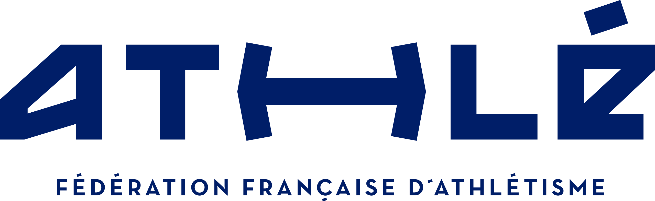 COMMISSION NATIONALE RUNNINGRAPPORT D’ARBITRAGE D’EPREUVES SUR ROUTEA diffuser à :             Organisateur         /          CDR          /         CRR          /         CNR  (rapports.running@athle.fr)Officiel n°1 :Date :Qualification :N° licence FFA :Tél. portable :Email :Officiel n°2 :Date :Qualification :N° licence FFA :Tél. portable :Email :Nom de l’épreuve :Ville :Date :Ligue :Département :Label :Type d’épreuve :Distance :Nombre de classés :Nombre de classés :Tarif pour les licenciés FFA* (€) :Tarif pour les non licenciés FFA* (€) :Conditions atmosphériques :Température au départ (°C) :Température à l’arrivée (°C) :Organisation de l’épreuve :Nom du directeur de course :Tél. portable :Email :SERVICE D’ORDRE ET DE SECURITE :SERVICE D’ORDRE ET DE SECURITE :SERVICE MEDICAL :SERVICE MEDICAL :Police/GendarmerieMédecins sur place :Signaleurs :Nom association secouristes :Véhicule ouvreur (type) :Kiné/podologues :Circulation bloquée :Ambulances (nombre) :REGULARITE DE L’EPREUVEREGULARITE DE L’EPREUVEN° du certificat de mesurage FFA :N° du certificat de mesurage World Athletics :Nom des mesureurs :Nom des mesureurs :Nom des mesureurs :Mme et/ou M. le juge arbitre running attestent :Mme et/ou M. le juge arbitre running attestent :Mme et/ou M. le juge arbitre running attestent :-avoir eu le dossier complet de mesurage :-que les athlètes ont effectué le parcours décrit dans le dossier de mesurage dans son intégralité :-que les points de départ et d’arrivée ont été respectés :-que le balisage du parcours mis en place par l’organisateur respectait strictement les indications restrictives mentionnées dans le dossier de mesurage :-que les concurrents ont été suivis en permanence par un jury mobile et ont respecté les règlements :-avoir fait la reconnaissance du parcours :Remarques des juges arbitres :Remarques des juges arbitres :Remarques des juges arbitres :Temps de passage chronométrés par le juge arbitre :Record de l’épreuve :Record de France :Meilleure performance réalisée en France :REMARQUES :REMARQUES :REMARQUES :CONTROLE ANTI-DOPAGE :CONTROLE ANTI-DOPAGE :CONTROLE ANTI-DOPAGE :CONTROLE ANTI-DOPAGE :CONTROLE ANTI-DOPAGE :CONTROLE ANTI-DOPAGE :Locaux prévus et conformes :Contrôles effectués :REMARQUES :REMARQUES :REMARQUES :REMARQUES :REMARQUES :REMARQUES :MANAGERS :Dossards :Conforme à la règlementation :Distinction entre les dossards masculins et féminins :Si oui à la distinction, de quel type :REMARQUES :REMARQUES :REMARQUES :PARCOURS :PARCOURS :PARCOURS :PARCOURS :Type de véhicule mis à disposition de l’officiel :Contrôle intermédiaire :Fréquence des points de contrôle intermédiaires (indique les km) :ORGANISATION DU DEPART :ORGANISATION DU DEPART :ORGANISATION DU DEPART :ORGANISATION DU DEPART :Signalisation du lieu de départ pour les coureurs :Système de détection par transpondeur :Longueur de l’artère de départ avant le 1er virage suffisamment longue :Aire de départ suffisamment large :Ligne tracée au sol en respect du dossier de mesurage :Sas réservé à l’élite :Maintien des coureurs sur la ligne de départ :Signal de départ :Respect de l’horaire de départ :Maintien du public par barriérage avant et après la ligne :La ligne de départ a-t-elle été respectée par l’ensemble des coureurs :Sonorisation du lieu de départ :REMARQUES :REMARQUES :REMARQUES :REMARQUES :BALISAGE PARCOURS :BALISAGE PARCOURS :BALISAGE PARCOURS :BALISAGE PARCOURS :BALISAGE PARCOURS :BALISAGE PARCOURS :BALISAGE PARCOURS :Balisage suffisant :Fléchage correct (exemple : ligne bleue) :REMARQUES :REMARQUES :REMARQUES :REMARQUES :REMARQUES :REMARQUES :REMARQUES :ORGANISATION DE L’ARRIVEE :ORGANISATION DE L’ARRIVEE :ORGANISATION DE L’ARRIVEE :ORGANISATION DE L’ARRIVEE :ORGANISATION DE L’ARRIVEE :ORGANISATION DE L’ARRIVEE :ORGANISATION DE L’ARRIVEE :Longueur de l’artère d’arrivée suffisamment longue :Longueur de l’artère d’arrivée suffisamment longue :Longueur de l’artère d’arrivée suffisamment longue :Ligne tracée au sol en respect du dossier de mesurage :Ligne tracée au sol en respect du dossier de mesurage :Ligne tracée au sol en respect du dossier de mesurage :Accès à la zone d’arrivée est-il contrôlé :Accès à la zone d’arrivée est-il contrôlé :Accès à la zone d’arrivée est-il contrôlé :Maintien du public par barriérage avant et après la ligne :Maintien du public par barriérage avant et après la ligne :Maintien du public par barriérage avant et après la ligne :Installation des postes de chronométrage en regard de la ligne d’arrivée :Installation des postes de chronométrage en regard de la ligne d’arrivée :Installation des postes de chronométrage en regard de la ligne d’arrivée :Temps publiés par l’organisation conforme aux temps relevés des chronométreurs :Temps publiés par l’organisation conforme aux temps relevés des chronométreurs :Temps publiés par l’organisation conforme aux temps relevés des chronométreurs :REMARQUES :REMARQUES :REMARQUES :REMARQUES :REMARQUES :REMARQUES :REMARQUES :RAVITAILLEMENT & EPONGEAGE :RAVITAILLEMENT & EPONGEAGE :RAVITAILLEMENT & EPONGEAGE :RAVITAILLEMENT & EPONGEAGE :RAVITAILLEMENT & EPONGEAGE :Emplacement des ravitaillements conforme à la réglementation :Ravitaillements suffisants :Emplacement des épongeages conforme à la réglementation :REMARQUES :REMARQUES :REMARQUES :REMARQUES :REMARQUES :CHRONOMETRAGE DE L’EPREUVE :CHRONOMETRAGE DE L’EPREUVE :CHRONOMETRAGE DE L’EPREUVE :CHRONOMETRAGE DE L’EPREUVE :CHRONOMETRAGE DE L’EPREUVE :CHRONOMETRAGE DE L’EPREUVE :CHRONOMETRAGE DE L’EPREUVE :Nom du prestataire :Nom du prestataire :Nom du prestataire :Nom du prestataire :Email du prestataire :Email du prestataire :Email du prestataire :Email du prestataire :Marque du système de chronométrage :Marque du système de chronométrage :Marque du système de chronométrage :Marque du système de chronométrage :Puces :Puces :Puces :Puces :RESULTATS :RESULTATS :RESULTATS :RESULTATS :RESULTATS :RESULTATS :RESULTATS :Prestataire agréé FFA :Prestataire agréé FFA :Prestataire agréé FFA :Prestataire agréé FFA :Recalage immédiat du temps officiel aux dixièmes :Recalage immédiat du temps officiel aux dixièmes :Recalage immédiat du temps officiel aux dixièmes :Recalage immédiat du temps officiel aux dixièmes :Edition des résultats « papier » à la demande :Edition des résultats « papier » à la demande :Edition des résultats « papier » à la demande :Edition des résultats « papier » à la demande :Système de contrôle supplémentaire avec caméra :Système de contrôle supplémentaire avec caméra :Système de contrôle supplémentaire avec caméra :Système de contrôle supplémentaire avec caméra :Impression conforme à la réglementation :Impression conforme à la réglementation :Impression conforme à la réglementation :Impression conforme à la réglementation :Temps officiels et réels arrondis à la seconde supérieure :Temps officiels et réels arrondis à la seconde supérieure :Temps officiels et réels arrondis à la seconde supérieure :Temps officiels et réels arrondis à la seconde supérieure :Affichage du temps officiel et du temps réel (si tapis au départ) :Affichage du temps officiel et du temps réel (si tapis au départ) :Affichage du temps officiel et du temps réel (si tapis au départ) :Affichage du temps officiel et du temps réel (si tapis au départ) :Publication des numéros de licence FFA :Publication des numéros de licence FFA :Publication des numéros de licence FFA :Publication des numéros de licence FFA :Information rapide par l’animateur :Information rapide par l’animateur :Information rapide par l’animateur :Information rapide par l’animateur :Résultats chargés sous 48 h sur athle.fr conformes à la validation de l’officiel running :Résultats chargés sous 48 h sur athle.fr conformes à la validation de l’officiel running :Résultats chargés sous 48 h sur athle.fr conformes à la validation de l’officiel running :Résultats chargés sous 48 h sur athle.fr conformes à la validation de l’officiel running :Jury chargé sur athle.fr sous 48 h :Jury chargé sur athle.fr sous 48 h :Jury chargé sur athle.fr sous 48 h :Jury chargé sur athle.fr sous 48 h :REMARQUES :REMARQUES :REMARQUES :REMARQUES :REMARQUES :REMARQUES :REMARQUES :CEREMONIE DE REMISE DE RECOMPENSES :CEREMONIE DE REMISE DE RECOMPENSES :CEREMONIE DE REMISE DE RECOMPENSES :CEREMONIE DE REMISE DE RECOMPENSES :CEREMONIE DE REMISE DE RECOMPENSES :CEREMONIE DE REMISE DE RECOMPENSES :CEREMONIE DE REMISE DE RECOMPENSES :Bon déroulement général :REMARQUES :REMARQUES :REMARQUES :REMARQUES :REMARQUES :REMARQUES :REMARQUES :HANDISPORTS :HANDISPORTS :HANDISPORTS :HANDISPORTS :Acceptés par l’organisateur :Si acceptés, respect du départ anticipé :Si acceptés, respect de la sécurité :Si acceptés, classement séparé :JOELETTES :JOELETTES :JOELETTES :JOELETTES :Les joëlettes sont parties derrière, une puce affectée au siège uniquement et des dossards réservés pour les 6 porteurs :EPREUVES SIMULTANEES :EPREUVES SIMULTANEES :EPREUVES SIMULTANEES :EPREUVES SIMULTANEES :Si un relais a eu lieu, le départ a-t-il été décalé :APPRECIATION GENERALE DU JUGE ARBITRE :APPRECIATION GENERALE DU JUGE ARBITRE :Avis sur le label :PREREQUIS OBLIGATOIRES :PREREQUIS OBLIGATOIRES :PREREQUIS OBLIGATOIRES :Locaux prévus et conformes pour le contrôle antidopage :Dossier de mesurage à jour :Respect du parcours :Niveau de l’épreuve20 points max.Nombres de coureurs classés en N3 (2 pts / athlète)Nombre de coureurs classés en N2 ou + (3 pts / athlète)Multiplier par coefficient correcteur si certificat type CNombre de classés20 points max.Entre 300 et 1000 classés → 5 ptsEntre 1001 et 3000 classés → 10 ptsEntre 3001 et 5000 classés → 15 ptsPlus de 5000 classés → 20 ptsNombre de nationalités(hors FRA)10 points max.5 ou plus dans les 50 premiers hommes et 50 premières femmesChargement des résultats sur athle.fr5 points max.Sous 48 h → 5 ptsSous 8 jours = 2 pointsJury complet10 points max.Voir noticePrestataire chronométrie agréé10 points max.Non → 0Sans temps réel → 5 ptsAvec temps réels → 10 ptsDossards distinctifs5 points max.Voir noticeNote des juges-arbitres :20 points max.Notation de l’épreuve (voir notice)Total cotation :Total cotation :=0Date :Prénom, nom et qualification :Signature :